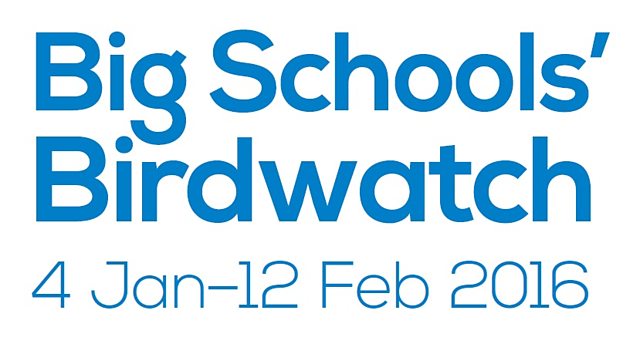 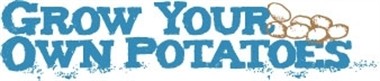 Eco School Spring 2016 Celebrating Chinese New YearSpring Activity PacksFood Bank Collection Dancing with Ailsa The Big Birdwatch Grow your own Potatoes Project Recycling  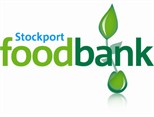 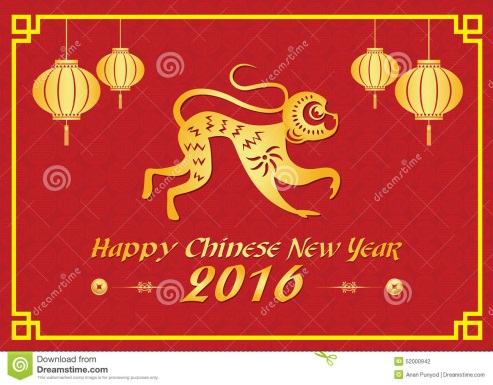 